PRODUCT INFORMATION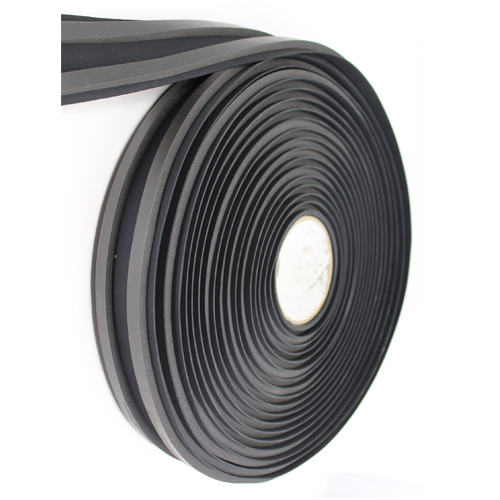 PBUT Butyl Rubber StripProduct Description:PBUT is an Elastomeric Rubber Roofing and Waterproofing Membrane (Manufactured from an EPDM Butyl Rubber Polymer Blend).  It is a copolymer of isobutylene with small amounts of isoprene, two gases derived from petroleum distillation.  The butyl rubber molecule has a highly saturated structure, and therefore is resistant to heat ageing processes, sunlight and ozone and has exceptionally high resistance to diffusion by gases and liquids (other than mineral oils and solvents).  Butyl was commercialised in 1937, it is also used in tyre inner tubes because of its resistance to gas diffusion.EPDM is an inert polymer made by co-polymerising Ethylene and Propylene with small amounts of another polymer.  Its excellent weathering properties provide PBUT with increased durability compared to pure Butyl membranes.Product Data:Applications:Industrial, commercial and residential flat roofs and gutters.Irregular angles, curves and contours of any scale architecture.Chemical Properties:Chemical ResistanceUnaffected by water (distilled, potable, sea)Unaffected by soil chemicals (soil acids, lime, iron derivatives, silicate derivatives)Unaffected by building materials (quick lime, slaked lime, cement)Unaffected by decomposition materials (albuminous products, sulphide etc.)Unaffected by fertiliser solutions (25% nitrates, phosphates, sulphates)Unaffected by bitumen (avoid substrates with bitumen content, because the bitumen  absorbs adhesive solvents and these can cause subsequent bubbling)Petroleum products (petrol, diesel, white spirits, fuel oil, lubricating oil, grease) will permanently weaken Butyl.Butynol foam strip 50mm x 12mmDouble studs well spikedButynol foam strip 50mm wide2mm gap between RAB Board sheetsRAB Board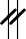 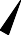 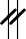 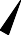 Double cavity battens	Butynol foam strip 50mm wideTitan Panel 65mm x 10g wood thread screwin pre drilled c/sk hole18	1810NoFixings80mm wide butynol/ foam strip for internal and external cornersColour:                                               Standard colour is black Dimensions:                                       50mm x 12m                                                           80mm x 12m Service Temperature Range:             -50°C to 110°C  Life Expectancy:                                 Tropical Areas - In excess of 20 Years                                                           Temperature Zones – Earliest application still good after                                                            40 yearsPhysical PropertyTest MethodSpec.TypicalHardness, Shore AASTM D 224068 +/ -5PassTensile Strength, MPaASTM D 4128.3 Min9.2Elongation, Ultimate %ASTM D 412300 Min441Resistance to Heat AgeingProperties after 166 Hours @ 116°C (240°)Tensile Strength, psi (MPa)Elongation, Ultimate %ASTM D 573ASTM D 412ASTM D 4126.2 Min210 Min8.6311Ozone ResistanceCondition after exposure to 50 pphmOzone in air for 7 days @ 40°CSpecimen is at 25% strainASTM D 1149No CracksNo CracksWater Vapour PermeanceAt 23°C ± 2°C, 45% Rh, permsASTM E 960.06 Max0.02Resistance to Water AbsorptionAfter 166 hours in immersion @ 70°CChange in mass %ASTM D 4714 Max3.2Specific Gravity, typical1.2 Black1.3 ColourThermal Conductivity, typicalKcal, hr/m/°C0.27Temperature Range Remains Flexible from-50°C to +110°C